FRAGRANCE – Fairy Dust (@20%)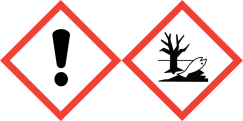 Warning: May cause an allergic skin reaction. Toxic to aquatic lifewith long lasting effects. Avoid breathing vapour or dust. IF ON SKIN: Wash with plenty of soap and water. If skin irritation or rash occurs: Get medical advice/attention.Collect spillage. Dispose of contents/container to approved disposalsite, in accordance with local regulations. Contains, - ALPHAISOMETHYLIONONE, HYDROXYISOHEXYL 3-CYCLOHEXENE CARBOXALDEHYDE,TETRAMETHYL ACETYLOCTAHYDRONAPHTHALENES BUTYLPHENYLMETHYLPROPIONAL, CITRONELLOL, GERANYL ACETATE. May produce an allergic reaction.MANUFACTURER – Your business name, 12 Any Street, Anywhere, Your County, AA12BB. Your telephone number 01234568910